STAROSTWO POWIATOWE W NOWEJ SOLISTAROSTWO POWIATOWE W NOWEJ SOLISTAROSTWO POWIATOWE W NOWEJ SOLISTAROSTWO POWIATOWE W NOWEJ SOLI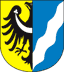 ul. Moniuszki 367 – 100 Nowa Sól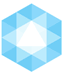 Telefon: 68 4586800Fax: 68 4586831http://www.powiat-nowosolski.pl http://bip.powiat-nowosolski.pl e-mail: poczta@powiat-nowosolski.plK A R T A   U S Ł U GK A R T A   U S Ł U GK A R T A   U S Ł U GK A R T A   U S Ł U GPOZWOLENIE ZINTEGROWANEPOZWOLENIE ZINTEGROWANEPOZWOLENIE ZINTEGROWANEPOZWOLENIE ZINTEGROWANEPODSTAWA PRAWNA:Art. 208 ustawy z dnia 27 kwietnia 2001 r. Prawo ochrony środowiska (t. j. Dz. U. z 2018 r., poz. 799 z późn. zm.).Art. 104 ustawy z dnia 14 czerwca 1960 r. Kodeks postępowania administracyjnego (t. j. Dz. U. z 2018 r., poz. 2096 
z późn. zm.).PODSTAWA PRAWNA:Art. 208 ustawy z dnia 27 kwietnia 2001 r. Prawo ochrony środowiska (t. j. Dz. U. z 2018 r., poz. 799 z późn. zm.).Art. 104 ustawy z dnia 14 czerwca 1960 r. Kodeks postępowania administracyjnego (t. j. Dz. U. z 2018 r., poz. 2096 
z późn. zm.).PODSTAWA PRAWNA:Art. 208 ustawy z dnia 27 kwietnia 2001 r. Prawo ochrony środowiska (t. j. Dz. U. z 2018 r., poz. 799 z późn. zm.).Art. 104 ustawy z dnia 14 czerwca 1960 r. Kodeks postępowania administracyjnego (t. j. Dz. U. z 2018 r., poz. 2096 
z późn. zm.).PODSTAWA PRAWNA:Art. 208 ustawy z dnia 27 kwietnia 2001 r. Prawo ochrony środowiska (t. j. Dz. U. z 2018 r., poz. 799 z późn. zm.).Art. 104 ustawy z dnia 14 czerwca 1960 r. Kodeks postępowania administracyjnego (t. j. Dz. U. z 2018 r., poz. 2096 
z późn. zm.).KOMÓRKA ODPOWIEDZIALNAKOMÓRKA ODPOWIEDZIALNAKOMÓRKA ODPOWIEDZIALNAKOMÓRKA ODPOWIEDZIALNAWydział Budownictwa i Ochrony ŚrodowiskaWydział Budownictwa i Ochrony ŚrodowiskaWydział Budownictwa i Ochrony ŚrodowiskaWydział Budownictwa i Ochrony ŚrodowiskaWYMAGANE DOKUMENTYWYMAGANE DOKUMENTYWYMAGANE DOKUMENTYWYMAGANE DOKUMENTYWniosek o wydanie zezwolenia, który składa się w postaci papierowej w dwóch egzemplarzach.Dowód uiszczenia opłaty rejestracyjnej.Zapis wniosku w postaci elektronicznej na informatycznych nośnikach danych.Kopia programu zapobiegania awariom, o którym mowa w art. 251, lub kopię raportu o bezpieczeństwie, o którym mowa w art. 253, jeżeli były opracowane.W przypadku o którym mowa w art. 135 ust. 6, jeżeli prowadzący instalację ubiega się o uzyskanie pozwolenia zintegrowanego pomimo niedotrzymywania dopuszczalnych poziomów hałasu poza terenem zakładu, wniosek 
o wydanie pozwolenia zintegrowanego zawiera dodatkowo informacje, że konieczne jest utworzenie obszaru ograniczonego użytkowania i określenie granic takiego obszaru, ograniczeń w zakresie przeznaczenia terenu, wymagań technicznych dotyczących budynków oraz sposobów korzystania z terenów; w tym przypadku nie jest wymagane sporządzenie przeglądu ekologicznego. W związku z tym należy dołączyć poświadczoną przez właściwy organ kopię mapy ewidencyjnej z zaznaczonym przebiegiem granic obszaru, na którym jest konieczne utworzenie obszaru ograniczonego użytkowania.Dokument potwierdzający, że wnioskodawca jest uprawniony do występowania  w obrocie prawnym, jeżeli prowadzący instalację nie jest osobą fizyczną.Dokument potwierdzający tytuł prawny do miejsca magazynowania odpadów.Załączniki wymagane do wniosku o wydanie pozwolenia na wprowadzanie pyłów lub gazów do powietrza, pozwolenia na wytwarzanie odpadów, pozwolenia wodnoprawnego na wprowadzanie ścieków do wód lub do ziemi oraz, jeżeli wody powierzchniowe lub podziemne są pobierane wyłącznie na potrzeby instalacji - wniosku 
o wydanie pozwolenia wodnoprawnego na pobór wód. Potwierdzenie wniesienia opłaty skarbowej.W przypadku prowadzenia sprawy przez pełnomocnika, do wniosku należy dołączyć oryginał pełnomocnictwa 
lub urzędowo poświadczony odpis pełnomocnictwa, dokonać opłaty skarbowej w wysokości 17,00 zł i dołączyć dowód jej wniesienia do składanych dokumentów.W przypadku braku kompletu wymaganych dokumentów wnioskodawca zostanie wezwany do ich uzupełnienia. Nieuzupełnienie wniosku w terminie 7 dni od dnia doręczenia wezwania spowoduje pozostawienie wniosku 
bez rozpoznania.Wniosek o wydanie zezwolenia, który składa się w postaci papierowej w dwóch egzemplarzach.Dowód uiszczenia opłaty rejestracyjnej.Zapis wniosku w postaci elektronicznej na informatycznych nośnikach danych.Kopia programu zapobiegania awariom, o którym mowa w art. 251, lub kopię raportu o bezpieczeństwie, o którym mowa w art. 253, jeżeli były opracowane.W przypadku o którym mowa w art. 135 ust. 6, jeżeli prowadzący instalację ubiega się o uzyskanie pozwolenia zintegrowanego pomimo niedotrzymywania dopuszczalnych poziomów hałasu poza terenem zakładu, wniosek 
o wydanie pozwolenia zintegrowanego zawiera dodatkowo informacje, że konieczne jest utworzenie obszaru ograniczonego użytkowania i określenie granic takiego obszaru, ograniczeń w zakresie przeznaczenia terenu, wymagań technicznych dotyczących budynków oraz sposobów korzystania z terenów; w tym przypadku nie jest wymagane sporządzenie przeglądu ekologicznego. W związku z tym należy dołączyć poświadczoną przez właściwy organ kopię mapy ewidencyjnej z zaznaczonym przebiegiem granic obszaru, na którym jest konieczne utworzenie obszaru ograniczonego użytkowania.Dokument potwierdzający, że wnioskodawca jest uprawniony do występowania  w obrocie prawnym, jeżeli prowadzący instalację nie jest osobą fizyczną.Dokument potwierdzający tytuł prawny do miejsca magazynowania odpadów.Załączniki wymagane do wniosku o wydanie pozwolenia na wprowadzanie pyłów lub gazów do powietrza, pozwolenia na wytwarzanie odpadów, pozwolenia wodnoprawnego na wprowadzanie ścieków do wód lub do ziemi oraz, jeżeli wody powierzchniowe lub podziemne są pobierane wyłącznie na potrzeby instalacji - wniosku 
o wydanie pozwolenia wodnoprawnego na pobór wód. Potwierdzenie wniesienia opłaty skarbowej.W przypadku prowadzenia sprawy przez pełnomocnika, do wniosku należy dołączyć oryginał pełnomocnictwa 
lub urzędowo poświadczony odpis pełnomocnictwa, dokonać opłaty skarbowej w wysokości 17,00 zł i dołączyć dowód jej wniesienia do składanych dokumentów.W przypadku braku kompletu wymaganych dokumentów wnioskodawca zostanie wezwany do ich uzupełnienia. Nieuzupełnienie wniosku w terminie 7 dni od dnia doręczenia wezwania spowoduje pozostawienie wniosku 
bez rozpoznania.Wniosek o wydanie zezwolenia, który składa się w postaci papierowej w dwóch egzemplarzach.Dowód uiszczenia opłaty rejestracyjnej.Zapis wniosku w postaci elektronicznej na informatycznych nośnikach danych.Kopia programu zapobiegania awariom, o którym mowa w art. 251, lub kopię raportu o bezpieczeństwie, o którym mowa w art. 253, jeżeli były opracowane.W przypadku o którym mowa w art. 135 ust. 6, jeżeli prowadzący instalację ubiega się o uzyskanie pozwolenia zintegrowanego pomimo niedotrzymywania dopuszczalnych poziomów hałasu poza terenem zakładu, wniosek 
o wydanie pozwolenia zintegrowanego zawiera dodatkowo informacje, że konieczne jest utworzenie obszaru ograniczonego użytkowania i określenie granic takiego obszaru, ograniczeń w zakresie przeznaczenia terenu, wymagań technicznych dotyczących budynków oraz sposobów korzystania z terenów; w tym przypadku nie jest wymagane sporządzenie przeglądu ekologicznego. W związku z tym należy dołączyć poświadczoną przez właściwy organ kopię mapy ewidencyjnej z zaznaczonym przebiegiem granic obszaru, na którym jest konieczne utworzenie obszaru ograniczonego użytkowania.Dokument potwierdzający, że wnioskodawca jest uprawniony do występowania  w obrocie prawnym, jeżeli prowadzący instalację nie jest osobą fizyczną.Dokument potwierdzający tytuł prawny do miejsca magazynowania odpadów.Załączniki wymagane do wniosku o wydanie pozwolenia na wprowadzanie pyłów lub gazów do powietrza, pozwolenia na wytwarzanie odpadów, pozwolenia wodnoprawnego na wprowadzanie ścieków do wód lub do ziemi oraz, jeżeli wody powierzchniowe lub podziemne są pobierane wyłącznie na potrzeby instalacji - wniosku 
o wydanie pozwolenia wodnoprawnego na pobór wód. Potwierdzenie wniesienia opłaty skarbowej.W przypadku prowadzenia sprawy przez pełnomocnika, do wniosku należy dołączyć oryginał pełnomocnictwa 
lub urzędowo poświadczony odpis pełnomocnictwa, dokonać opłaty skarbowej w wysokości 17,00 zł i dołączyć dowód jej wniesienia do składanych dokumentów.W przypadku braku kompletu wymaganych dokumentów wnioskodawca zostanie wezwany do ich uzupełnienia. Nieuzupełnienie wniosku w terminie 7 dni od dnia doręczenia wezwania spowoduje pozostawienie wniosku 
bez rozpoznania.Wniosek o wydanie zezwolenia, który składa się w postaci papierowej w dwóch egzemplarzach.Dowód uiszczenia opłaty rejestracyjnej.Zapis wniosku w postaci elektronicznej na informatycznych nośnikach danych.Kopia programu zapobiegania awariom, o którym mowa w art. 251, lub kopię raportu o bezpieczeństwie, o którym mowa w art. 253, jeżeli były opracowane.W przypadku o którym mowa w art. 135 ust. 6, jeżeli prowadzący instalację ubiega się o uzyskanie pozwolenia zintegrowanego pomimo niedotrzymywania dopuszczalnych poziomów hałasu poza terenem zakładu, wniosek 
o wydanie pozwolenia zintegrowanego zawiera dodatkowo informacje, że konieczne jest utworzenie obszaru ograniczonego użytkowania i określenie granic takiego obszaru, ograniczeń w zakresie przeznaczenia terenu, wymagań technicznych dotyczących budynków oraz sposobów korzystania z terenów; w tym przypadku nie jest wymagane sporządzenie przeglądu ekologicznego. W związku z tym należy dołączyć poświadczoną przez właściwy organ kopię mapy ewidencyjnej z zaznaczonym przebiegiem granic obszaru, na którym jest konieczne utworzenie obszaru ograniczonego użytkowania.Dokument potwierdzający, że wnioskodawca jest uprawniony do występowania  w obrocie prawnym, jeżeli prowadzący instalację nie jest osobą fizyczną.Dokument potwierdzający tytuł prawny do miejsca magazynowania odpadów.Załączniki wymagane do wniosku o wydanie pozwolenia na wprowadzanie pyłów lub gazów do powietrza, pozwolenia na wytwarzanie odpadów, pozwolenia wodnoprawnego na wprowadzanie ścieków do wód lub do ziemi oraz, jeżeli wody powierzchniowe lub podziemne są pobierane wyłącznie na potrzeby instalacji - wniosku 
o wydanie pozwolenia wodnoprawnego na pobór wód. Potwierdzenie wniesienia opłaty skarbowej.W przypadku prowadzenia sprawy przez pełnomocnika, do wniosku należy dołączyć oryginał pełnomocnictwa 
lub urzędowo poświadczony odpis pełnomocnictwa, dokonać opłaty skarbowej w wysokości 17,00 zł i dołączyć dowód jej wniesienia do składanych dokumentów.W przypadku braku kompletu wymaganych dokumentów wnioskodawca zostanie wezwany do ich uzupełnienia. Nieuzupełnienie wniosku w terminie 7 dni od dnia doręczenia wezwania spowoduje pozostawienie wniosku 
bez rozpoznania.TRYB ZAŁATWIENIA SPRAWYTRYB ZAŁATWIENIA SPRAWYTRYB ZAŁATWIENIA SPRAWYTRYB ZAŁATWIENIA SPRAWYRozstrzygnięcie sprawy następuje w formie decyzji administracyjnej - zezwolenia przesyłanego do wnioskodawcy listem poleconym za zwrotnym potwierdzeniem odbioru. Możliwy jest także osobisty odbiór decyzji lub przez ustanowionego pełnomocnika w terminie uzgodnionym z pracownikiem odpowiedzialnym za załatwienie sprawy.Rozstrzygnięcie sprawy następuje w formie decyzji administracyjnej - zezwolenia przesyłanego do wnioskodawcy listem poleconym za zwrotnym potwierdzeniem odbioru. Możliwy jest także osobisty odbiór decyzji lub przez ustanowionego pełnomocnika w terminie uzgodnionym z pracownikiem odpowiedzialnym za załatwienie sprawy.Rozstrzygnięcie sprawy następuje w formie decyzji administracyjnej - zezwolenia przesyłanego do wnioskodawcy listem poleconym za zwrotnym potwierdzeniem odbioru. Możliwy jest także osobisty odbiór decyzji lub przez ustanowionego pełnomocnika w terminie uzgodnionym z pracownikiem odpowiedzialnym za załatwienie sprawy.Rozstrzygnięcie sprawy następuje w formie decyzji administracyjnej - zezwolenia przesyłanego do wnioskodawcy listem poleconym za zwrotnym potwierdzeniem odbioru. Możliwy jest także osobisty odbiór decyzji lub przez ustanowionego pełnomocnika w terminie uzgodnionym z pracownikiem odpowiedzialnym za załatwienie sprawy.OPŁATYOPŁATYOPŁATYOPŁATYOpłata rejestracyjna obliczona zgodnie z Rozporządzeniem Ministra Środowiska z dnia 27 sierpnia 2014 r. 
w sprawie wysokości opłat rejestracyjnych (Dz. U. poz. 1183), jednak nie może być wyższa niż 12 000 zł. Należna opłatę wnosi się na rachunek bankowy Narodowego Funduszu Ochrony Środowiska i Gospodarki Wodnej 
z siedzibą w Warszawie. Opłatę rejestracyjną wnosi się również w przypadku zmiany pozwolenia zintegrowanego w związku z dokonaniem istotnych zmian w instalacji objętej tym pozwoleniem. Opłata ta wynosi 50% opłaty rejestracyjnej, która byłaby wymagana w przypadku wniosku o wydanie pozwolenia zintegrowanego dla tej instalacji.Opłatę skarbową należy wnieść na konto Urzędu Miasta w Nowej Soli nr: PKO BP S.A. 
62 1020 5402 0000 0302 0365 3466 w punkcie kasowym Starostwa Powiatowego w Nowej Soli przy ul. Moniuszki 3 lub za pośrednictwem przelewu.Opłaty:w związku z prowadzoną działalnością gospodarczą – 2011,00 zł,w związku z działalnością gospodarczą prowadzoną przez podmioty prowadzące działalność wytwórczą 
w rolnictwie, mikroprzedsiębiorców oraz małych i średnich przedsiębiorców – 506,00 zł.Za zmianę zezwolenia opłata wynosi 50% stawki podstawowej.Opłata rejestracyjna obliczona zgodnie z Rozporządzeniem Ministra Środowiska z dnia 27 sierpnia 2014 r. 
w sprawie wysokości opłat rejestracyjnych (Dz. U. poz. 1183), jednak nie może być wyższa niż 12 000 zł. Należna opłatę wnosi się na rachunek bankowy Narodowego Funduszu Ochrony Środowiska i Gospodarki Wodnej 
z siedzibą w Warszawie. Opłatę rejestracyjną wnosi się również w przypadku zmiany pozwolenia zintegrowanego w związku z dokonaniem istotnych zmian w instalacji objętej tym pozwoleniem. Opłata ta wynosi 50% opłaty rejestracyjnej, która byłaby wymagana w przypadku wniosku o wydanie pozwolenia zintegrowanego dla tej instalacji.Opłatę skarbową należy wnieść na konto Urzędu Miasta w Nowej Soli nr: PKO BP S.A. 
62 1020 5402 0000 0302 0365 3466 w punkcie kasowym Starostwa Powiatowego w Nowej Soli przy ul. Moniuszki 3 lub za pośrednictwem przelewu.Opłaty:w związku z prowadzoną działalnością gospodarczą – 2011,00 zł,w związku z działalnością gospodarczą prowadzoną przez podmioty prowadzące działalność wytwórczą 
w rolnictwie, mikroprzedsiębiorców oraz małych i średnich przedsiębiorców – 506,00 zł.Za zmianę zezwolenia opłata wynosi 50% stawki podstawowej.Opłata rejestracyjna obliczona zgodnie z Rozporządzeniem Ministra Środowiska z dnia 27 sierpnia 2014 r. 
w sprawie wysokości opłat rejestracyjnych (Dz. U. poz. 1183), jednak nie może być wyższa niż 12 000 zł. Należna opłatę wnosi się na rachunek bankowy Narodowego Funduszu Ochrony Środowiska i Gospodarki Wodnej 
z siedzibą w Warszawie. Opłatę rejestracyjną wnosi się również w przypadku zmiany pozwolenia zintegrowanego w związku z dokonaniem istotnych zmian w instalacji objętej tym pozwoleniem. Opłata ta wynosi 50% opłaty rejestracyjnej, która byłaby wymagana w przypadku wniosku o wydanie pozwolenia zintegrowanego dla tej instalacji.Opłatę skarbową należy wnieść na konto Urzędu Miasta w Nowej Soli nr: PKO BP S.A. 
62 1020 5402 0000 0302 0365 3466 w punkcie kasowym Starostwa Powiatowego w Nowej Soli przy ul. Moniuszki 3 lub za pośrednictwem przelewu.Opłaty:w związku z prowadzoną działalnością gospodarczą – 2011,00 zł,w związku z działalnością gospodarczą prowadzoną przez podmioty prowadzące działalność wytwórczą 
w rolnictwie, mikroprzedsiębiorców oraz małych i średnich przedsiębiorców – 506,00 zł.Za zmianę zezwolenia opłata wynosi 50% stawki podstawowej.Opłata rejestracyjna obliczona zgodnie z Rozporządzeniem Ministra Środowiska z dnia 27 sierpnia 2014 r. 
w sprawie wysokości opłat rejestracyjnych (Dz. U. poz. 1183), jednak nie może być wyższa niż 12 000 zł. Należna opłatę wnosi się na rachunek bankowy Narodowego Funduszu Ochrony Środowiska i Gospodarki Wodnej 
z siedzibą w Warszawie. Opłatę rejestracyjną wnosi się również w przypadku zmiany pozwolenia zintegrowanego w związku z dokonaniem istotnych zmian w instalacji objętej tym pozwoleniem. Opłata ta wynosi 50% opłaty rejestracyjnej, która byłaby wymagana w przypadku wniosku o wydanie pozwolenia zintegrowanego dla tej instalacji.Opłatę skarbową należy wnieść na konto Urzędu Miasta w Nowej Soli nr: PKO BP S.A. 
62 1020 5402 0000 0302 0365 3466 w punkcie kasowym Starostwa Powiatowego w Nowej Soli przy ul. Moniuszki 3 lub za pośrednictwem przelewu.Opłaty:w związku z prowadzoną działalnością gospodarczą – 2011,00 zł,w związku z działalnością gospodarczą prowadzoną przez podmioty prowadzące działalność wytwórczą 
w rolnictwie, mikroprzedsiębiorców oraz małych i średnich przedsiębiorców – 506,00 zł.Za zmianę zezwolenia opłata wynosi 50% stawki podstawowej.Niezbędne dokumenty należy złożyć osobiście lub przez ustanowionego pełnomocnika bądź przesłać na adres pocztowy: Starostwo Powiatowe w Nowej Soli ul. Moniuszki 3, 67-100 Nowa Sól.Niezbędne dokumenty należy złożyć osobiście lub przez ustanowionego pełnomocnika bądź przesłać na adres pocztowy: Starostwo Powiatowe w Nowej Soli ul. Moniuszki 3, 67-100 Nowa Sól.Niezbędne dokumenty należy złożyć osobiście lub przez ustanowionego pełnomocnika bądź przesłać na adres pocztowy: Starostwo Powiatowe w Nowej Soli ul. Moniuszki 3, 67-100 Nowa Sól.Niezbędne dokumenty należy złożyć osobiście lub przez ustanowionego pełnomocnika bądź przesłać na adres pocztowy: Starostwo Powiatowe w Nowej Soli ul. Moniuszki 3, 67-100 Nowa Sól.MIEJSCE ZŁOŻENIA DOKUMENTÓWMIEJSCE ZŁOŻENIA DOKUMENTÓWMIEJSCE ZŁOŻENIA DOKUMENTÓWMIEJSCE ZŁOŻENIA DOKUMENTÓWBiuro Obsługi Interesantów w Starostwie Powiatowym przy ul. Moniuszki 3 w Nowej Soli.Biuro Obsługi Interesantów w Starostwie Powiatowym przy ul. Moniuszki 3 w Nowej Soli.Biuro Obsługi Interesantów w Starostwie Powiatowym przy ul. Moniuszki 3 w Nowej Soli.Biuro Obsługi Interesantów w Starostwie Powiatowym przy ul. Moniuszki 3 w Nowej Soli.CZAS ZAŁATWIENIA SPRAWYCZAS ZAŁATWIENIA SPRAWYCZAS ZAŁATWIENIA SPRAWYCZAS ZAŁATWIENIA SPRAWYJeżeli pozwolenie ma objąć instalację po raz pierwszy lub ma objąć instalację po istotnej zmianie, wydanie pozwolenia zintegrowanego powinno nastąpić w ciągu 6 miesięcy od dnia złożenia wniosku.Jeżeli pozwolenie ma objąć instalację po raz pierwszy lub ma objąć instalację po istotnej zmianie, wydanie pozwolenia zintegrowanego powinno nastąpić w ciągu 6 miesięcy od dnia złożenia wniosku.Jeżeli pozwolenie ma objąć instalację po raz pierwszy lub ma objąć instalację po istotnej zmianie, wydanie pozwolenia zintegrowanego powinno nastąpić w ciągu 6 miesięcy od dnia złożenia wniosku.Jeżeli pozwolenie ma objąć instalację po raz pierwszy lub ma objąć instalację po istotnej zmianie, wydanie pozwolenia zintegrowanego powinno nastąpić w ciągu 6 miesięcy od dnia złożenia wniosku.TRYB ODWOŁAWCZYTRYB ODWOŁAWCZYTRYB ODWOŁAWCZYTRYB ODWOŁAWCZYOdwołanie wnosi się do Samorządowego Kolegium Odwoławczego w Zielonej Górze za pośrednictwem Starosty Nowosolskiego w ciągu 14 dni od dnia doręczenia decyzji.Odwołanie wnosi się do Samorządowego Kolegium Odwoławczego w Zielonej Górze za pośrednictwem Starosty Nowosolskiego w ciągu 14 dni od dnia doręczenia decyzji.Odwołanie wnosi się do Samorządowego Kolegium Odwoławczego w Zielonej Górze za pośrednictwem Starosty Nowosolskiego w ciągu 14 dni od dnia doręczenia decyzji.Odwołanie wnosi się do Samorządowego Kolegium Odwoławczego w Zielonej Górze za pośrednictwem Starosty Nowosolskiego w ciągu 14 dni od dnia doręczenia decyzji.FORMULARZ DO POBRANIAFORMULARZ DO POBRANIAFORMULARZ DO POBRANIAFORMULARZ DO POBRANIAWniosek o wydanie pozwolenia można pobrać w:- Biurze Obsługi Interesantów;- Wydziale Budownictwa i Ochrony Środowiska -  pok. nr 209 (II piętro) przy ul. Moniuszki 3B- BIP na stronie: http://bip.powiat-nowosolski.plWniosek o wydanie pozwolenia można pobrać w:- Biurze Obsługi Interesantów;- Wydziale Budownictwa i Ochrony Środowiska -  pok. nr 209 (II piętro) przy ul. Moniuszki 3B- BIP na stronie: http://bip.powiat-nowosolski.plWniosek o wydanie pozwolenia można pobrać w:- Biurze Obsługi Interesantów;- Wydziale Budownictwa i Ochrony Środowiska -  pok. nr 209 (II piętro) przy ul. Moniuszki 3B- BIP na stronie: http://bip.powiat-nowosolski.plWniosek o wydanie pozwolenia można pobrać w:- Biurze Obsługi Interesantów;- Wydziale Budownictwa i Ochrony Środowiska -  pok. nr 209 (II piętro) przy ul. Moniuszki 3B- BIP na stronie: http://bip.powiat-nowosolski.pl